Przedsiębiorstwa niefinansowe powstałe w 2019 r.Spośród przedsiębiorstw niefinansowych, deklarujących rozpoczęcie działalności w 2019 r., do roku 2020 aktywnych pozostało 193 173 jednostki (tj. 69,3% wobec 67,6% dla jednostek jednorocznych powstałych w roku 2018). Najwyższy wskaźnik przeżycia pierwszego roku zaobserwowano dla przedsiębiorstw z sekcji informac-  ja i komunikacja (78,3%). W przedsiębiorstwach powstałych w 2019 r. aktywnych do 2020 r. pracowało łącznie       385 111 osób. W przedsiębiorstwach zatrudniających pracowników najemnych pracowały 210 603 osoby, a w podmiotach bez pracowników najemnych 174 508 osób.Wykres 1. Liczba pracujących w przedsiębiorstwach powstałych w 2019 r. i aktywnych               do 2020 r. według sekcji PKDZe względu na rodzaj prowadzonej działalności nawięcej osób pracowało w przedsiębiorst-wach jednorocznych z sekcji budownictwo (76 159 osób) oraz handel; naprawa pojazdów samochodowych (68 885 osób).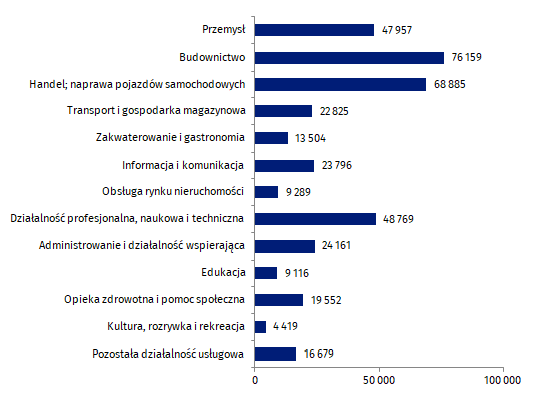 W podziale terytorialnym najwięcej osób pracowało w przedsiębiorstwach jednorocznych mających siedzibę w województwie mazowieckim (82 078 osób), a najmniej w województwie warmińsko-mazurskim (6 872 osoby).Wykres 2.	Przychody ogółem oraz koszty ogółem przedsiębiorstw powstałych w 2019 r. i aktywnych do 2020 r. według sekcji PKD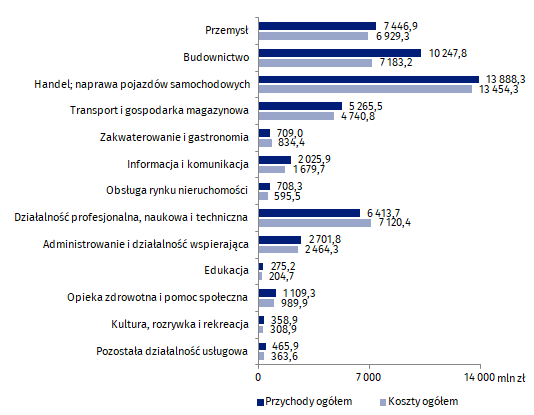 Przedsiębiorstwa powstałe w 2019 r., które pozostały aktywne do roku 2020 wypracowały przychody ogółem na poziomie 51 616,5 mln zł. Udział przychodów przedsiębiorstw osób fizycznych w przychodach wszystkich przedsiębiorstw jednorocznych wyniósł 35,8%, a osób prawnych 64,2%.Największe przychody ogółem w pierwszym roku prowadzenia działalności wygenerowały podmioty z zakresu handlu; naprawy pojazdów samochodowych (13 888,3 mln zł), budownictwa (10 247,8 mln zł) oraz przemysłu (7 446,9 mln zł).Koszty ogółem przedsiębiorstw jednorocznych wyniosły 46 868,9 mln zł, z czego 28,0% poniosły przedsiębiorstwa osób fiycznych, a 72,0% osób prawnych.Wykres 3. Wskaźnik poziomu kosztów w przedsiębiorstwach powstałych w 2019 r. i aktywnych do 2020 r. według sekcji PKD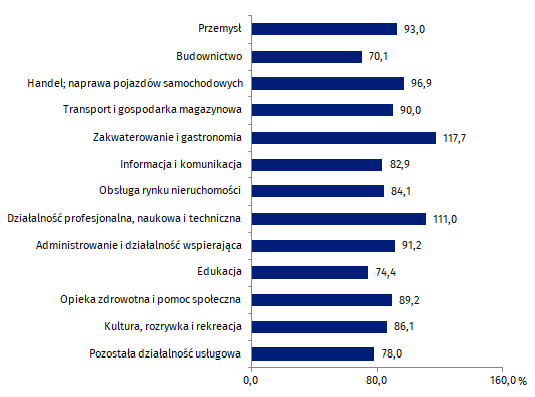 Wśród przedsiębiorstw powstałych w 2019 r. i nadal aktywnych w roku 2020 najniższy wskaźnik poziomu kosztów zaobserwowano w budownictwie (70,1%). Wskaźnik ten przekroczył 100% dla jednostek z sekcji zakwaterowanie i gastronomia (117,7%) oraz działalność profesjonalna, naukowa i techniczna (111,0%). Ze względu na obszar prowadzonej działalności, najniższą wartość wskaźnika poziomu kosztów zaobserwowano dla przedsiębiorstw mających siedzibę w województwie lubelskim (66,6%), a najwyższą w województwie mazowieckim (105,4%).  Dane prezentowane w niniejszym opracowaniu dotyczą przedsiębiorstw niefinansowych powstałych w 2019 r. i aktywnych do roku 2020, bez względu na liczbę pracujących. Dane nie obejmują rolnictwa, leśnictwa, łowiectwa i rybactwa (sekcja A według PKD 2007); działalności finansowej i ubezpieczeniowej (sekcja K według PKD 2007); szkół wyższych; samodzielnych publicznych zakładów opieki zdrowotnej; instytucji kultury posiadających osobowość prawną oraz związków zawodowych, organizacji religijnych i politycznych.Wyniki badania nowych przedsiębiorstw niefinansowych zostaną szerzej zaprezentowane      w publikacji „Przedsiębiorstwa niefinansowe powstałe w latach 2015-2019”.Ze względu na zaokrąglenia danych, w niektórych przypadkach sumy składników mogą się nieznacznie różnić od podanych wielkości ogółem.W przypadku cytowania danych Głównego Urzędu Statystycznego prosimy o zamieszczenie informacji: „Źródło danych GUS”, a w przypadku publikowania obliczeń dokonanych na danych opublikowanych przez GUS prosimy o zamieszczenie informacji: „Opracowanie własne na podstawie danych GUS”.Aneks tabelarycznyTablica 1.  Podstawowe dane o przedsiębiorstwach powstałych w 2019 r. i aktywnych do 2020 r.                      według podstawowego rodzaju prowadzonej działalnościTablica 2.  Podstawowe dane o przedsiębiorstwach powstałych w 2019 r. i aktywnych do 2020 r.                     według województwWYSZCZEGÓLNIENIELiczba przed-siębiorstwLiczba pracujących Przeciętne zatrudnieniePrzychody ogółemKosztyogółemWYSZCZEGÓLNIENIELiczba przed-siębiorstwLiczba pracujących Przeciętne zatrudnieniew tys. złw tys. złw tys. złO G Ó Ł E M 193 173385 11197 71951 616 51846 868 870Sekcja B + C + D + EPrzemysł16 44947 95716 5377 446 8656 929 293w tym:  
     Sekcja C
     Przetwórstwo przemysłowe15 61245 92215 6546 715 9736 248 137Sekcja FBudownictwo42 08776 15916 24410 247 8037 183 205Sekcja GHandel; naprawa pojazdów samochodowych32 18468 88519 17013 888 26513 454 285Sekcja H
Transport i gospodarkamagazynowa11 97422 8256 0665 265 5444 740 831Sekcja IZakwaterowanie i gastronomia5 28713 5042 169709 019834 367Sekcja JInformacja i komunikacja14 82323 7965 0822 025 9411 679 651Sekcja LObsługa rynku nieruchomości4 4849 2892 219708 276595 535Sekcja M
Działalność profesjonalna,naukowa i techniczna24 79148 76915 9826 413 6787 120 395Sekcja N
Administrowaniei działalność wspierająca9 97124 1616 6232 701 7942 464 309Sekcja PEdukacja6 6359 116721275 243204 699Sekcja Q
Opieka zdrowotnai pomoc społeczna10 08019 5524 4471 109 251989 858Sekcja RKultura i rekreacja3 1484 419579358 886308 875Sekcja S
Pozostała działalnośćusługowa11 25516 6791 874465 948363 561WYSZCZEGÓLNIENIELiczba przed-siębiorstwLiczba pracujących Przeciętne zatrudnieniePrzychody ogółemKoszty ogółemWYSZCZEGÓLNIENIELiczba przed-siębiorstwLiczba pracujących Przeciętne zatrudnieniew tys. złw tys. złw tys. złP O L S K A 193 173385 11197 71951 616 51846 868 870Dolnośląskie14 84429 9857 0034 389 0373 636 609Kujawsko-pomorskie9 55917 9544 3821 702 9351 443 969Lubelskie7 49715 1534 2532 390 6601 591 026Lubuskie4 9558 4791 587767 824579 788Łódzkie11 79620 7534 9712 229 3312 025 715Małopolskie22 79945 55413 1164 852 0514 075 555Mazowieckie39 18182 07824 21515 029 97915 839 289Opolskie3 7458 2402 4662 445 5332 143 313Podkarpackie8 67317 4693 5401 692 1711 447 133Podlaskie 5 6838 9681 4822 009 7261 620 306Pomorskie12 54824 7174 7071 834 0061 485 143Śląskie20 66043 2369 1735 879 3275 146 070Świętokrzyskie3 3847 6622 010607 634530 802Warmińsko-mazurskie3 6996 8721 644612 696478 685Wielkopolskie14 41230 23410 1493 842 1823 664 950Zachodniopomorskie9 73117 7573 0131 331 4191 160 510Opracowanie merytoryczne:Departament PrzedsiębiorstwKatarzyna WalkowskaTel: 22 608 31 25Rozpowszechnianie:
Rzecznik Prasowy Prezesa GUSKarolina BanaszekTel: 695 255 011Wydział Współpracy z Mediami Tel: 22 608 34 91, 22 608 38 04 e-mail: obslugaprasowa@stat.gov.pl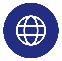 www.stat.gov.plWydział Współpracy z Mediami Tel: 22 608 34 91, 22 608 38 04 e-mail: obslugaprasowa@stat.gov.pl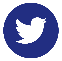 @GUS_STATWydział Współpracy z Mediami Tel: 22 608 34 91, 22 608 38 04 e-mail: obslugaprasowa@stat.gov.pl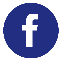 @GlownyUrzadStatystyczny